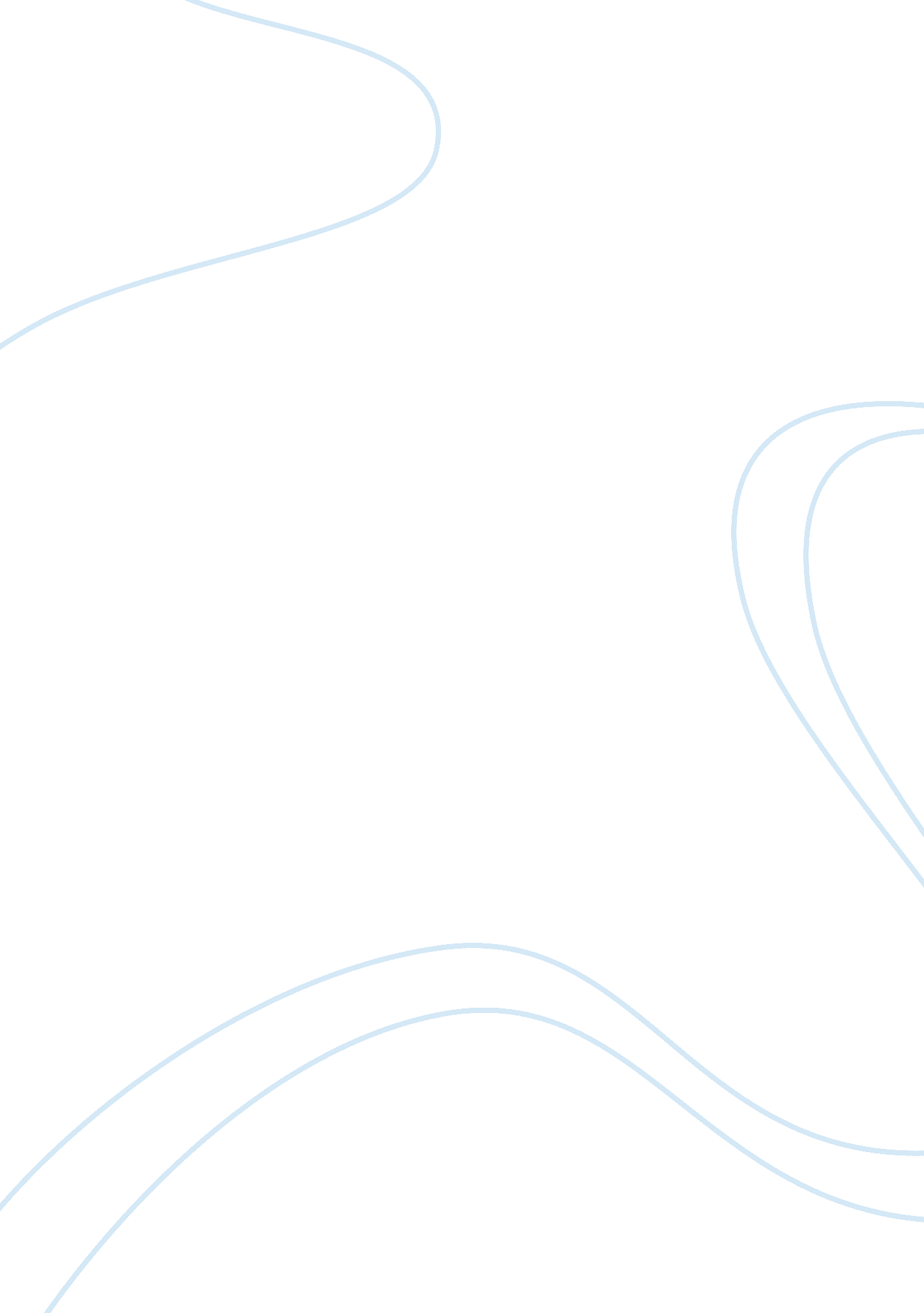 The stages of intervention in english educationEducation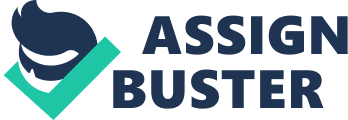 INTRODUCATION Reading is a necessary accomplishment for success in all societies, and the ability to read throughout assorted contexts efficaciously likely to better ego assurance and societal advancement every bit good as 1s possible bearer. However, Reading troubles is the job that faces many pupils with dyslexia across different educational system. It seems clear that there are two chief methods of gestating LD in general and the natural world construct of dyslexia. One chief definition relates to psychological/medical theoretical account and the other is societal theoretical account ( Kevin, 1999 ) . It is often point out that reading accomplishment is complicated because it is based on two chief procedures which are coding, comprehension. They require larning all alphabetical characters and the result of cognition every bit good as interaction with the reader 's ain experiences and entree to consequences through the text. Harmonizing to H. Lee Swanson, Karen R. Harris, Steve Graham ( 2006 ) reading troubles is shortage in larning procedures which are include ocular perceptual experience and perceptual Kinetic perceptual experience, .. etc. They established developing plans for this procedures which are prerequisite for larning to read, such as audio and ocular perceptual experience. However, this tendency has been criticized by research workers, because theoretical doctrine was weak and it was non based on scientific basic due to it was certified to see merely practical behaviour. On the other manus, in the 1960ss and 1970ss of the last century has returned to concentrate on direct instruction and structured acquisition, which focus on Code -emphasis and Whole Language ( Hoien, 2000 ) . Unfortunately, there is no known medical options to cut down the badness of cognitive processing hold in students with reading troubles. Therefore, instructors are required to work instructional accommodations as a consequence, pupils with reading troubles are to be successful in an suited anacademicenvironmentthat aid to cut down reading troubles ( such as eliminate any beginning of perturbation at mainstream schoolrooms and resource room ) . One of the most of import instructional accommodations is usage of basic processs for appropriate intercession in early phase of educational ladder to avoid reading jobs in pupils through usage of assorted plans of intercession by specialised instructors and clinical psychologist to use. Furthermore, another instructional accommodation which is methods of learning pupils with dyslexia how do they read? ( Kevin L. Huitt, 1999 ) . On the other manus, dyslexia friendly schools are an appropriate environment for kids with dyslexia are to supply effectual support to them and they have consciousness of the particular demands of these pupils. They are to be provided with effectual support and consciousness of their extra demands. The purpose of this brief essay is to discourse different definitions of dyslexia. Intervention to cut down reading troubles in pupils with dyslexia will be discussed with a focal point on phases of intercession in England, issues associated with intercession and besides concentrate on a major global programme: Reading Recovery. Teaching Methods for pupils with reading troubles will be examined in footings of Whole Language Instructions and Code- accent Instructions. Finally, Facilitating dyslexia friendly schools will be discussed in brief. 1. Definition of Dyslexia It seems a controversial issue comparatively in the beginning, because dyslexia has defined in many attacks, some of the definitions reflect the theories of causing, while the other definitions in an effort to depict dyslexia. It seems clear that dyslexia involves more than one status as it conveys a conceptual trouble in reading accomplishments for the kid every bit good as a figure of other grounds ( Rice, 2004 ) . There are many of dependable definitions that have been adopted from a broad scope of different direction environments, such as definition of the British Association for Dyslexia ( 2001 ) , which seems to be a descriptive definition, which indicate that dyslexia can be seen as: `` A combination of abilities and troubles which affect the acquisition procedure in one or more of reading, spelling, and composing. Attach toing failing may be identified in countries of velocity of processing, short-run memory, sequencing, auditory and / or ocular perceptual experience, spoken linguisticcommunicationand motor accomplishments. It is peculiarly related to get the hanging and utilizing written linguistic communication, which may include alphabetic, numeral and musical notation '' ( Reid, 2002 ) . It is agreed widely that reading accomplishment is cardinal for all people to finish the acquisition procedure successfully and appears to be understanding that the acquisition procedure needs to be a big figure of simple accomplishments, which requires the maps are ordered from different parts of the encephalon ( both left and right from the Brocaaa‚¬a„? s country and Hamichaer ) , furthermore, the sequence of actions that may do it one of the most complex operations. It is clear that all instructors, practicians and parents should hold information about kids with dyslexia and the most of import jobs they face, particularly in reading to understand the definition of the educational procedure ( British Dyslexia Association, 2003 ) . On the other, the World Federation of Neurologists ( 1968 ) defined it as ; `` Dyslexia is a upset manifested by trouble in larning to read despite conventional direction and socio-cultural chance. It is dependent upon cardinal cognitive disablements which are often of constitutional beginning. '' ( Mortimore, 2003, by Reid, 1994, p. 2 ) . If we pay adequate attending to this definition it is clear that the greatest alterations considerate on the late 1960ss that emphasis and characterized jobs to finish reading procedure to be successful, and the new millenary, that is a interested far more than three different phases of description, the first, behavioral, which is the most of import component for instructors and practicians to work daily with kids with dyslexia, peculiarly in the school, and 2nd, cognitive which is more relate toteacherlarning troubles who is responsible for appraisal of any sort of larning troubles and so Preparation an single instruction program, 3rd, the degree of biological, which refers to dyslexia for sort of nervous-developmental in developmental shortage of biological beginning ( Frith, 2003 ) . However, if we compare the definition of the British Dyslexia Association in the definition of ( 2001 ) of dyslexia with the equivalent, which presented by the World Federation of Neurology ( 1968 ) , we will observe other possible struggles, harmonizing to the conceptual dimension to the definition of dyslexia. On the other manus, it is absolutely balanced in those who wish to show the strengths and failings of kids with dyslexia: `` dyslexia is a combination of troubles, and capacity that may impact the acquisition procedure in one or more of the authorship, reading and spelling. It might be possible, identify failings in ocular perceptual experience, treating velocity of the short-run memory, sequencing, every bit good as sound, spoken linguistic communication and motor accomplishments. and that are relevant to get the hanging and utilizing written linguistic communication, which may incorporate the alphabet and place the digital every bit good as musical. 2. Causes of Dyslexia Harmonizing to ( Rice, 2004 ) there is still no consensus on the implicit in causes of dyslexia. It is often point out that non all the trouble in reading or composing agencies dyslexia. However, there are many scientists who believe that heritage and hearing jobs at an early age may do dyslexia. This will be discussed in more inside informations. 2. 1 Inheritance May non be possible that dyslexia is non a strong feature that will be inherited, even if one or both parents have it. On the other manus, this may be possible. it clear that 40 per cent of the people and explained that dyslexia has a history of larning troubles in their household. Harmonizing to Brain scanning of kids with dyslexia by specializers in the field of medical specialty that Bunches of cells beneath the surface in the forepart left side of the encephalon are responsible for reading jobs ( ibid. ) . This group of cells traveling on the surface of encephalon cells while turning in the foetus, which does non happen with kids with dyslexia. In add-on, they have to be smaller Mangifera indica cellular system, which is apt for acknowledgment, for illustration, symbols and characters, which leads to hard to read. They normally tend to utilize the right portion for these accomplishments, which are non designed for this occupation and that six times slower. It is clear that scientists consider these familial fluctuations and statistics that the heritage is one of causes of dyslexia. 2. 2 Hearing Problems at an Early Age It is often point out that the first five old ages of a kid 's life are of import for the ability to read and compose in conformity with natural linguistic communications. In the event that the kid is enduring from colds or other continuously during the first old ages of his life, without medical intercession prior to the visit of the wellness centre, may be exposed to censor supplication from clip to clip and therefore may take to hearing loss. This means that there is a interruption in the learning procedure of the kid because of those jobs in the hearing. If the kid does non hold the ability to hear words right, and therefore take to holds in the phonemic consciousness of the kid that leads to larning troubles, such as dyslexia ( Bradford, 2009 ) . 3. Intervention for Dyslexia 3. 1 Definition of intercession Harmonizing to Wall ( 2003 ) definition of intercession as `` An intercession is an interaction between two people to convey about alteration and, hence, early old ages practicians undertake intercessions each clip they are working with kids. Interventions may be short, medium or long term and will be planned carefully to guarantee effectivity and rightness. '' and He suggested thought which is what and how should practicians pull up a program or design different and utile intercession plans for each kid as a instance separately, by clear uping how it could promote instructors or staff of these kids collaborative work by each class of activity schoolroom, which can be caused by structured program which made through specializers. It can be seen that intercession has become a important key in deciding of psychological educational issues which is more effectual to clear up entree for these issues or jobs and besides it is utile in making positive consequences, particularly for kids with larning troubles who are at hazard for any peculiar type of larning troubles. It is of import to observe that it should be look at if one parent has dyslexia, which is likely to travel to one of their kids as a consequence it is of import there is focal point on the household history, which may to be assisted to alarm instructors and parents hence, it may acquire appropriate intercession plan for these kids ( Augur, 1993 ) . If we pay adequate attending to Augur indicate that developmental dyslexia is justified for certain grounds, first ground, it may be really hard to clear up sort of developmental dyslexia that a kid is born thought harmonizing to the consequences of encephalon hurt as a consequence of shot or an accident, etc.. Moreover, the 2nd ground which is that many specializers agree that most of these kids, who are smart in most classs with the exclusion of some basic academic accomplishments that need to develop and therefore it is likely that the instructors are supplying success and development of the natural growing of kids with dyslexia, if they were with the fact that dyslexia may non be curable but it needs to utile intercession plans. 3. 2 Phases of intercession in England Harmonizing to DfES ( 2003 ) that phases of intercession used in schools in Britain, with about indistinguishable phases in America, called ( moving ridges ) . Wave 1, which is refer to initial instruction for literacy in schools in that there must be effectual integrating of all kids, high quality and a day-to-day reading and composing hr with appropriate distinction required. Whereas, if the kids do non react right to primary schoolroom of literacy counsel hence, intercession will be necessary. In add-on, Wave 2 shows a set of specific intercessions which are extra a specific clip, which refer to some kids who are in demand of support services to speed up development and they can work at or above age-related T the highest of outlooks. Wave 3 which is describe the administration for a little figure of kids and intercession is necessary to supply specifically for the processor velocity of development or let kids to accomplish their possible. It is clearly that, this could include the 01: 01 or specific intercessions, so when it comes to older kids, which is normally refer to the attack set out specifically for kids that have been identified as necessitating particular instruction support by working in the school environment. The best illustration, as noted by the research worker that Wave 3 intercession which is reading recovery. 3. 3 A major global plan: Reading Recovery Reading Recovery has been designed by Marie Clay, who is a research worker in New Zealand ( Reading Recovery Council, 2006 ) . Mary did surveies which allowed her to develop appropriate methods for the sensing and intercession for reading troubles for kids. In add-on, this plan is surveies based intercession that is applied in more than 10000 schools in New Zealand, Canada, United Kingdom and Australia. it was a developed to offer intercession for kids who have reading troubles ( Au, Mason1990 ) . Harmonizing to Au, Mason ( 1990 ) The chief of reading recovery is to offer intensive one-on-one support kids who have reading troubles in first class and therefore supply appropriate intercession to assist them win before they improve their reading troubles ( Savage, John 1994 ) . Furthermore, it is aimed at less than twenty per centum of school categories in first class schoolroom. It is clear that it is non easy to do a determination about who kids should be given to this plan. kids are taking a trial and depending on the lowest tonss for this trial and so to keep this plan for kids got the lowest tonss by trained instructors in the application of this plan for kids who have troubles reading to cut down these troubles and to read good ( Kline, Anne 1997 ) . It is often point out reading recovery is developed to be compatible with the mainstream school system. Each school needs to corroborate that instructors should hold the ability to download the plan continuously during the twelvemonth. It is clear that it has the ability to work in a assortment of degrees for case it works in effectual manner with school, instructors, kids, and in instruction system to supply aid in cut downing reading troubles in kids ( Reading Recovery National Network, 2006 ) . Savage, John ( 1994 ) pointed out that Reading Recovery which is a plan works otherwise for each kid who is in demand of this plan. Choice of kids for this plan based on the study which is submitted by the instructor, and a study about what kid has cognition of letters and constructs about print procedure, text reading. In add-on, the plan starts with what kid is to hold the ability to make, so it concentrate on what they are seeking to larn and work what child demand to larn about reading ( Reading Recovery National Network, 2006 ) . Harmonizing to Chapman, Turner ( 2003 ) the plan is designed to work one-on-one direction for 30 proceedingss a twenty-four hours for a period of 12 to twenty hebdomads through trained instructors. Furthermore, it is designed to regular schoolroom reading usher. In add-on, It is set out to help based on kid 's strengths. The chief concentration on one-on-one lessons is concentrate on groking the assorted messages in reading and pupils have the ability to construct messages in composing accomplishment ( Reading Recovery National Network ) . Harmonizing to Savage, John ( 1994 ) reading recovery include that: First: Reading Familiar Books: pupils tend to read books that they enjoy. and instructors will detect how child read this book so they will help the kid while kids are reading this book. Second: Appraisal of reading schemes: the pupils will hold a book that have ne'er read it, in the old lesson, the kid will read that book for the instructor, so the instructor will utilize recording equipment while the kid is read. Third: Working on Letter acknowledgment: The pupil will be trained to look at the different letters, and begins to be familiar with them. Fourthly: Introducing new books: The instructor will take a figure of different books that are suited for pupil 's reading degree. Finally: Reading new books: The instructor will demo a new book for the pupil, and so the pupil will be supposed to read it in the following lesson. In add-on, the instructor and pupil will discourse the book and supply aid to fix for the apprehension of the narrative in that book before read it. It is clear that Reading plan was designed to run into the particular the single demands of reader who has troubles in reading, which seems different from kid to child. Working Individually with pupils, fixing lessons depend on the single demands of the kid, will assist to develop kids 's reading ( hapman, Iversen, & A ; Tunmer 2005 ) . It is clear that the reading recovery has extended one-on-one direction. Not surprising to anyone that Intensification of the plan and work separately with pupils which is influential to present of intercession for those pupils who have reading troubles. Recent research indicates that the method of one-on-one is more effectual in learning in regular categories that lead to accomplishing the single demands for each pupil ( Chapman, Tunmer 2003 ) . Reading Recovery Council ( 2006 ) pointed out that many of the kids are in different degrees reading accomplishment, constitution of lesson for all pupil is non ever effectual to that a pupil who does non understand what may be understood by other kid and therefore instructors can make a lesson that will incorporate five elements: working with letters, reading books which are familiar to pupil, observe and record what is read by the pupil and reading new course of study ( Barnes, Bonnie 1996 ) . it is possible to help pupils achieve effectual reading public presentation by the single demands of them early. In add-on, working separately with pupils to steer them educating reading schemes every bit good as to supply some clip for the application so that they will be capable to accomplish in grade phase ( Educational Commissions System of the States 2000 ) . It seems clear that the scheme of one-on-one which allows instructors to supply pupils all remarks, regards and inquiries that the instructor knows a pupil who has the ability to reply those inquiries. In add-on to, the reading recovery instructors have the ability to assist the pupil and give feedback for the work he is making ( Barnes, Bonnie 1996 ) . On the other manus, Reading recovery will take 30 proceedingss for each pupil. It must take into history that there are some things that may be impact the pupils when they are in the schoolroom, for illustration: yearss of unwellness, field trips and workshops ( Barnes, Bonnie 1996 ) . Barnes, Bonnie ( 1996 ) indicate that clip consuming is one of the jobs related to educating Reading Recovery through the sum of paperwork which are side by side with the instruction of reading recovery to single pupils. For illustration, a written analysis of the strengths and failings of the kid, the study of the outlooks of advancement through the designation of long-run and short-run ends to child day-to-day lesson programme. Another drawback of reading recovery is instructors. Many instructors do non normally have support from their co-workers in the school every bit good as they have trouble in entree to feedback on their lessons. Furthermore, there are many instructors in the schoolroom do non hold a sense of the impact of reading recovery plan on the kids because it is presented merely one or two pupils in their schoolrooms ( Baronial, Jo Anne 1995 ) . In add-on, There are many instructors who are working merely has the half-time reading recovery instructor. Therefore, they have the ability to service merely approximately eight kids each academic twelvemonth. In add-on, many schools have about a 100 and 50 first class pupils f, this is grounds that merely about sex or seven per centum of kids have the ability to have reading recovery programme ( Barnes, Bonnie 1996 ) . As has been mentioned before the end of reading recovery is to steer kids in larning techniques and aid to pattern clip, kids have the ability to present on class degree ( Frankas, George 2000 ) . However, reading recovery is working, irrespective of economic position, gender and societal position of the group of kids that led to the acceleration of the effectual advancement this programme ( EducationalLeadership1990 ) . Centre, Wheldall ( 1992 ) pointed out that to do reading recovery programme more effectual must alter three elements: Behavioural alteration in instructors. The child behavior alteration acquired through instructors. There is a demand for the school to alter the regulative demands for decision makers and instructors. It is clear that the consequences of reading recovery plan is that it offers effectual intercession for pupils in grade school and so intervention, alternatively of falling into thefailurein reading troubles for these kids. In add-on, it is supplying strong support for instructors and enable them to go more effectual in reading recovery programme. Furthermore, the most of import result of the plan is to be has figure of kids in classs 2-6 to hold a few jobs in reading troubles one time and so the plan is implemented efficaciously and right ( Baronial, Jo Anne 1995 ) . 3. 4 Issues associated with intercession It is often point out that there is contention about how to construct effectively intercession plan. Researcher will show the most of import factors agreed for possible success in the planning and production of the right intercession plan. First, it taking into history the appraisal processs and scrutiny in psychologicalsciencethat can explicate precisely what are the accomplishments which need to develop in kids. Harmonizing to Fawcett and Lynch ( 2000 ) to analyze dyslexia trial ( designed by Nicolson and Fawcett, 1996 ) will be the most successful for all the instructors to their schools. In add-on, this trial has become extremely efficient because it is interested in semantic and verbal eloquence every bit good as cognition of Numberss. Another ground which is how rapidly the application of this trial. For illustration, it is take one minute to the undertaking of authorship and one minute in the accomplishment of reading, furthermore, spelling and other accomplishments that could take two proceedingss. Harmonizing to Pumfrey and Reason ( 2001 ) heighten the measure and quality of cognitive development of kids is important factor to make the appropriate intercession for them, it is of import to take into history to verification that intercession at the earliest clip that in order to that this process may non take to a hold which is unwanted for kids who have reading troubles. In the same context, we maystressthat the appraisal processs and scrutiny demand to be more focal point by that phase, even before the application to avoid any future jobs ( Talcott, , 1997 ) . However, the research worker as a instructor for particular instruction every bit good as lector at the Department of SpecialEducationrecognizes that there are no trials in a unvarying and there is a clear deficiency of rating of classs in schools in Saudi Arabia. It is clear that this is an chance for the research worker to obtain the right method of measuring and testing for kids who have troubles reading in schools and the transportation of these steps and the right schemes for the development of the educational procedure in the Kingdom of Saudi Arabia. Talcott, ( 1997 ) indicate that there is an Other factor which is related to people who may play an active function of sensing of kids who have dyslexia. Therefore, there are some people around the kids who have larning troubles and they who provide full attention to relieve the troubles that may be in these kids every bit good as they are seeking to happen the appropriate methods in educational procedure such as, parents, professionals every bit good as specializers in wellness attention 4. Teaching Methods of Reading Skills for Children with Dyslexia As has been mentioned before is that in fact the intercession to turn to reading troubles in kids with dyslexia is a successful scheme to supply support appropriate for them. But it is often point out that, it is to look for on the strengths and failings of the scholar and acquisition manners appropriate through the school by the instructor, which is suited to the demands of each person. Because it is known to us that each and every kid with dyslexia is different harmonizing to the file and map of cognitive and learning manners appropriate to him ( Reid, 1997 ) . 4. 1 Whole Language Direction Harmonizing to the survey carried out by Frank, 1978, it was holding an impact in back uping the Whole Language Instruction, learning reading is a natural opposite number to larn to talk the sense of larning to read natural. In add-on, Whole Language Instruction may concentrate on instruction to be of entire to the portion and non frailty versa ( e. g. larning the accomplishments non included in the Whole linguistic communication direction ) , and larning to compose must happen through merriment activities functional significance, and the focal point on instruction precedence, alternatively of maintaining the roots. Furthermore, it consenter on the scholar who is the centre of instruction instead than the course of study and instruction should be based on single interaction. It is clear that it may back up instruction in a societal environment. Furthermore, the instructor is the 1 who set the course of study to be constructs are interrelated instead than spliting them up into multiple accomplishments or subsets of content and rating focal points on the strengths of the scholar. It seems that Whole Language Instruction is a tool to cover with the category and adjust and it may provides deprived pupils to be able to get the better of reading jobs ( Pressely, 1994 ) . However, harmonizing to Mather ( 1992 ) Whole Language Instruction squad believe that retail could interrupt larning procedure, so they are opposed to direct instruction of encryption, because it split the linguistic communication into separate cartridge holders and accomplishments, which may take to the linguistic communication is non used, every bit good as a waste of clip. The Whole Language Instruction may supply intending to the texts and it is concentrating on both reading and authorship, as learn the regulations of linguistic communication may be done without the demand to learn voice. It is clear that Educators and research workers stress fact that acquisition may be the best when there is gratifying environment for larning and scholar will be active participant in larning procedure every bit good as the instructor must take into history single differences between kids. These rules focus upon the manner of Whole Language Instruction in larning to read, the kid will read full text and so he begins to acknowledge words and letters with assisting by instructor and the kid will experience motive when he is reading and that is the most of import demands, which increases the capacity of the kid with dyslexia to larn to read right ( Fuhler, 1993 ) Learner ( 2000 ) pointed out that there are rudimentss of learning reading troubles by utilizing method of Whole Language Instruction as followers: First: Reading is one of the elements of internal linguistic communication which is really close to unwritten linguistic communication and written linguistic communication, so instructors who use this method confirm the linguistic communication written and unwritten reading lead to the kid will be improved, when he learn to read and there is a relationship between lingual exposure in kids and reading troubles, kids who have linguistic communication jobs or mobility are likely to develop jobs in composing in the early phases. Second: The method of verbal linguistic communication may be acquired by the natural usage, harmonizing to the instructors who use Whole Language Direction that kids may larn to talk without the demand for particular preparation and this means that kids will larn to read of course through exposure to larn to read by concentrating on linguistic communication and books which related to eloquence of linguistic communication. Finally: Teachers who use the method of Whole Language Instruction avoid usage of separate instruction which does non concentrate on the nexus between parts of the significance of linguistic communication, every bit good as the manner of learning that focuses on usage of separate exercisings, and they believe that books that divide natural linguistic communication into little pieces and cryptic that could do instruction is hard. In add-on, Whole Language Instruction users think that acquisition of characters is usually by manner of instruction, it is clear that larning of letters should non be separate, but it is usually acquired through reading. 4. 2 Code- accent Direction It is clear that we should understand the schemes of coding in Whole Language Instruction or amusing reading ( Orthographic ) , which are one of the schemes that provide the chance to kids to read the words by this method because they saw these words for many times. Therefore, they have image of the words in the long-run memory, the image of words are non required to be stored in the same format and fount but it will be simply images. To utilize this scheme, the reader should has cognition of the alphabet and how to treat nexus this letters together. Furthermore, there are many of readers who tend to utilize this scheme because they have the satisfaction for the words through usage of a figure of back-to-back times as a consequence, they are willing to retrieve these words at any clip. However, when they are exposed to new words so they tend to utilize method of Code- accent Instruction so they used the analysis of these words and read them ( Hoien, 2000 ) . Harmonizing to Learner ( 2000 ) kids with dyslexia frequently need to direct acquisition and systematic preparation on reading because the direct preparation on the accomplishments of voice reading is important due to the primary undertaking which is a specific portion which is used subsequently for reading comprehension. However, kids who start to larn to read easy, they will go readers are strong subsequently. It is clear that Code- accent Instruction is effectual in that the reader have a wide reading accomplishments in school and In the external environment, he will be able to read any text editions or other books. In add-on, Intensive reading may supply the chance for the growing of constructs and verbal cognition for how to compose and read the text. Therefore, kids who do non larn by this method they will be deprived for this chance to develop their accomplishments, because they began by a weak method as a consequence, they did non enable them to Intensive reading so, their reading accomplishments will be less that lead to they had negative experiences of literacy. However, surveies and research indicated that the usage of method Code- accent Instruction which lead to high tonss for trials of reading accomplishment. Furthermore, it may take to fluency in reading the words, because spelling procedure for the words will go automatic when the kid have a good ability to analysis and synthesis. In add-on, it has maps system or consideration of footings between letters and sounds, and when the kid learns by maps that will be able to analyse the word and use these information to bring forth the right pronunciation for written words. Furthermore, there is another method called ( Analogy ) which is used by many instructors to educate kids with reading troubles. In this method, the kid may utilize his old cognition to reading the new words, for illustration, if he reads the word ( Hand ) as a consequence, he will has the ability to read the word ( sand ) by benefit of his old cognition for the similar letters in the first word. Therefore, he can utilize lingual cognition such as lingual and grammatical regulations in easing the procedure of reading ( Hoien, 2000 ) . It is often point out that different theoretical accounts of pupils require different theoretical accounts of learning methods. It is clear that both Whole Language Instruction and Code- accent Instruction are effectual in learning reading to pupils with dyslexia. However, a group of specializers in the field of larning troubles ( GoswamI, Torgesen, Wayekp and Bryant ) pointed out that there is a inclination to prefer Code- accent Instruction to learn pupils with reading troubles ( Beech, 1994 ) . 5. Facilitating dyslexia friendly schools Harmonizing to Nicolson ( 2001 ) `` The phase is set for set abouting ambitious, multi-disciplinary, multi-perspective undertakings aimed at redefining the field of dyslexia and larning troubles as the field of larning abilities '' . It is clear from this position we should understand the complexness of how to clearly specify which school scenes are more appropriate for Learning Difficulties students. That is to state it that it is the instance of supplying the dyslexia-friendly school demand to turn to some issues that would do a batch of difference such as distinguishing larning methods to fit assorted larning methods. Additionally, it is necessary raise the issue of happening community financess for developing instructors who wish to work with LD students and preparing of human resources and leading within the educational establishments in developing states to do dyslexia-friendly school certainly successful. Furthermore, the issue of learning schemes should be dealt with greater attending, that is to state one successful learning method is non needfully suitable for all LD students which are the most of import. demand to advance the best apprehension for experiencing frustrated that the pupils have larning troubles. To supportive of all students is unimpeachably the nucleus kernel of inclusive doctrine which might intend besides distinction of their trouble or ability. In add-on, it can be practical theory to bespeak the possibility of using the construct of 'equal chances ' . it seems that there are about 10 per centum of the population is to hold dyslexia, it means that there may be benefit greatly from learning methods for all dyslexia through the acquisition of cognition, every bit good as that of ordinary kids to rush up reading, composing and mathematical accomplishments ( BDA, 2003 ) . MacKay ( 2003 ) showed an account of effectual achieve success of dyslexia friendly school `` In a dyslexia friendly school, weak basic accomplishments are non a barrier to accomplishment '' . If we pay more attending to this simple statement, it seems that all kids with dyslexia have failing in the chief acquisition countries, nevertheless, it should run into these countries, which do non forestall the committedness by seting instructors accomplishments and they develop all the failings they have. British Dyslexia Association references to an effectual scheme for friendly schools for dyslexia through seven elements of effectual support it. Decision It has been discussed that each kid has a alone single profile, character, penchants, abilities and troubles. This, dyslexic students are more varied personally and against their opposite numbers in their acquisition processing and techniques seemingly in all phases of school scenes. Undoubtedly, they have their ain potencies and strengths which must be broaden and improved expeditiously. However, they have failings in academic accomplishments sometimes presented in reading or/and composing which are to be exhaustively developed via brand usage of assorted types of individualised intercession every bit good as proviso of an effectual instruction methods. These methods should be provided merely through good trained/certified instructors. If these schemes is applied and demonstrated efficaciously, at that clip merely, we could imagine great trade of alteration and believe that reading troubles of dyslexic students reduced well. It is rather clear that there must be a strategic end for all of us as parents, faculty members, educational research workers and instructors to ease dyslexic friendly schools. This end should be consistent in advancing positive policies towards dyslexic students peculiarly in LEA 's every bit good as profiting other students who have the ability to acquire advantage from inclusive instruction scenes. This inclusive instruction has been implemented in Saudi since 1997. Hundreds of certified instructors graduated from assorted universities to learn LD students. However, importance should be emphasized upon LEA 's in Saudi Arabia where is more advancement and betterment needed to take topographic point. 